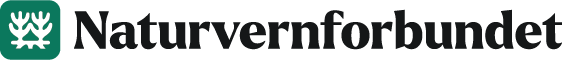 Årshjul 2023Med nyttige frister og aktiviteter for lokal- og fylkeslagJanuarFebruarMarsÅrsmøtesesong for lokallagFiksefestÅrsmøtesesong for lokallagFuglekasseverkstedBygge flaggermuskasseÅrsmøtesesong for lokallag/fylkeslagAksjon for natur og klima – partienes fylkesårsmøterAprilMaiJuniÅrsmøtesesong for fylkeslag22. april: Den store klesbyttedagenStrandryddedagNabolagsmarkedBygge insekthotellNaturgledetur3. juni: NabolagsmarkedSommeravslutningJuliAugustSeptemberStand på lokal festivalValgkamparrangement16. sept. Strandryddedag23.-24. sept. GranryddedagOktoberNovemberDesemberNaturgledetur – sopp og bærPlanlegge neste års årsmøteBroen til fremtidenMiljøvennlig juleverksted